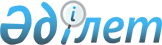 Вопросы Национального университета обороны имени Первого Президента Республики Казахстан - Лидера Нации
					
			Утративший силу
			
			
		
					Постановление Правительства Республики Казахстан от 20 марта 2003 года N 276. Утратило силу постановлением Правительства Республики Казахстан от 2 декабря 2016 года № 755      Сноска. Утратило силу постановлением Правительства РК от 02.12.2016 № 755 (вводится в действие со дня его первого официального опубликования).      Сноска. Заголовок в редакции постановления Правительства РК от 01.07.2014 № 754.      В соответствии со статьей 15 Закона Республики Казахстан от 9 апреля 1993 года "Об обороне и Вооруженных Силах Республики Казахстан" Правительство Республики Казахстан постановляет: 

      1. Утвердить прилагаемое Положение о Республиканском государственном учреждении «Национальный университет обороны имени Первого Президента Республики Казахстан – Лидера Нации» (далее - учреждение).

      Сноска. Пункт 1 в редакции постановления Правительства РК от 01.07.2014 № 754.

      2. Утратил силу постановлением Правительства РК от 26.05.2011 № 580.

      3. Установить, что финансирование и материально-техническое обеспечение деятельности Учреждения осуществляется за счет и в пределах средств, предусмотренных в республиканском бюджете Министерству обороны Республики Казахстан на подготовку кадров в высших учебных заведениях. 

      4. Признать утратившим силу постановление Правительства Республики Казахстан от 16 июня 1997 года N 977 "О Университета Вооруженных Сил Республики Казахстан". 

      5. Настоящее постановление вступает в силу со дня подписания.       Премьер-Министр 

      Республики Казахстан 

Утверждено         

постановлением Правительства 

Республики Казахстан    

от 20 марта 2003 года N 276  Положение о Республиканском государственном учреждении

«Национальный университет обороны имени Первого Президента

Республики Казахстан – Лидера Нации»      Сноска. Заголовок положения в редакции постановления Правительства РК от 01.07.2014 № 754. 

1. Общие положения 

      1. Национальный университет обороны (далее - Университет) является военно-учебным заведением, реализующим образовательные программы высшего военного профессионального образования и послевузовского профессионального образования.

      Сноска. Пункт 1 с изменением, внесенным постановлением Правительства РК от 31.10.2003 N 1080.

      2. Университет осуществляет свою деятельность в соответствии с Конституцией и законами Республики Казахстан, иными нормативными правовыми актами, а также настоящим Положением. 

      3. Университет в организационно-правовой форме государственного учреждения имеет Боевое знамя, печать с изображением Государственного герба Республики Казахстан со своим наименованием на государственном языке, штампы и бланки установленного образца, а также в соответствии с законодательством Республики Казахстан счета в банках. 

      Университет вступает в гражданско-правовые отношения от собственного имени. 

      4. Университет по вопросам своей компетенции в установленном законодательством порядке принимает решения, оформляемые приказами начальника Университета. 

      5. Юридический адрес Университета: 010000, город Астана, Есильский район, проспект Туран, дом 72.

      Сноска. Пункт 5 в редакции постановления Правительства РК от 01.07.2014 № 754.

      6. Полное наименование Университета: Республиканское государственное учреждение «Национальный университет обороны имени Первого Президента Республики Казахстан – Лидера Нации».

      Сноска. Пункт 6 в редакции постановления Правительства РК от 01.07.2014 № 754. 

2. Цель, задачи и функции Университета 

      7. Целью Университета является реализация образовательных программ высшего военного профессионального образования и послевузовского профессионального образования. 

      8. Задачами Университета являются: 

      1) подготовка офицерских кадров с высшим военным и высшим военно-специальным образованием; 

      2) переподготовка и усовершенствование офицерского состава; 

      3) подготовка военных научно-педагогических кадров; 

      4) организация воспитательного процесса. 

      9. Университет в соответствии с международными договорами Республики Казахстан может осуществлять подготовку граждан других государств. 

      10. Для достижения указанных задач Университет осуществляет следующие функции: 

      1) создание условий для освоения образовательных программ высшего военного образования и послевузовского профессионального образования; 

      2) формирование глубоких военно-специальных знаний, твердых навыков и умений, иных профессиональных качеств; 

      3) воспитание чувства патриотизма, верности военной присяге, развитие творческих, духовных и физических возможностей личности, формирование прочных основ нравственности, норм военной этики, дисциплинированности и организованности; 

      4) осуществление учебной и воспитательной деятельности в соответствии с учебными планами и программами, разработанными на основе государственных общеобязательных стандартов образования.  

3. Организация деятельности Университета 

      11. Университет: 

      1) устанавливает порядок приема граждан в Университет в соответствии с типовыми правилами приема в учебные заведения; 

      2) самостоятельно выбирает форму, порядок и периодичность промежуточной аттестации обучающихся. 

      12. Непосредственное руководство Университетом осуществляет начальник, назначаемый на должность и освобождаемый от должности Президентом Республики Казахстан по представлению Министра обороны Республики Казахстан. 

      13. Начальник Университета действует на принципах единоначалия и самостоятельно решает вопросы деятельности Университета в соответствии с должностными полномочиями. 

      14. При осуществлении руководства начальник Университета в установленном порядке: 

      1) представляет интересы Университета во всех организациях; 

      2) издает приказы и дает указания, обязательные для всех работников; 

      3) в соответствии с номенклатурой назначает и освобождает от должности работников Университета; 

      4) применяет меры поощрения и налагает дисциплинарные взыскания на сотрудников Университета; 

      5) определяет обязанности и круг полномочий своих заместителей и иных руководящих сотрудников Университета; 

      6) осуществляет иные функции, возложенные на него законодательством, настоящим Положением.  

4. Имущество Университета 

      15. Университет имеет на праве оперативного управления обособленное имущество, состоящее из основных фондов и оборотных средств, а также иного имущества, стоимость которых отражается в балансе Университета. 

      16. Университет не вправе самостоятельно отчуждать или иным способом распоряжаться закрепленным за ним имуществом и имуществом, приобретенным за счет средств, выделенных ему по смете.  

5. Реорганизация и ликвидация Университета 

      17. Реорганизация и ликвидация Университета осуществляется в соответствии с законодательством Республики Казахстан. 
					© 2012. РГП на ПХВ «Институт законодательства и правовой информации Республики Казахстан» Министерства юстиции Республики Казахстан
				